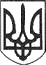 РЕШЕТИЛІВСЬКА МІСЬКА РАДАПОЛТАВСЬКОЇ ОБЛАСТІ(восьма позачергова сесія восьмого скликання)РІШЕННЯ28 травня 2021 року                                                                               № 462 -8-VIIIПро внесення змін до рішення Решетилівської міської радивід 31 березня 2021 року № 376-5-VIIIКеруючись Земельним кодексом України, законами України „Про місцеве самоврядування в Україні”, „Про землеустрій”, „Про державний земельний кадастр”, Решетилівська міська радаВИРІШИЛА:  Внести зміни до рішення Решетилівської міської ради від 31 березня 2021 року № 376-5-VIII „Про внесення змін до договору оренди землі від 10.10.2017” (п’ята сесія), а саме: викласти пп.6 п.1 рішення в такій редакції: ,,Внести зміни до п.10. Договору та викласти його в наступній редакції: “10. Орендна плата вноситься щомісяця протягом 30 календарних днів, що наступають за останнім календарним днем податкового (звітного) місяця у розмірі 1/12 частини річної орендної плати на рахунок Решетилівське УК/отг. Решетил/18010600, р/р UA818999980334169812000016606 Казначейство України (ЕАП), код одержувача 37959255, код класифікації платежів 18010600”.Міський голова          							        О.А. Дядюнова